30.03.2020  Ас-84Урок української мови. Тема: ПР. Інформаційні жанри (представлення, пояснення, інструкція, повідомлення)Інструкція до вивчення теми урокуОзнайомтеся з теоретичним матеріалом уроку.Запишіть основні положення до зошита.Виконайте практичне завдання. Теоретичний матеріал до уроку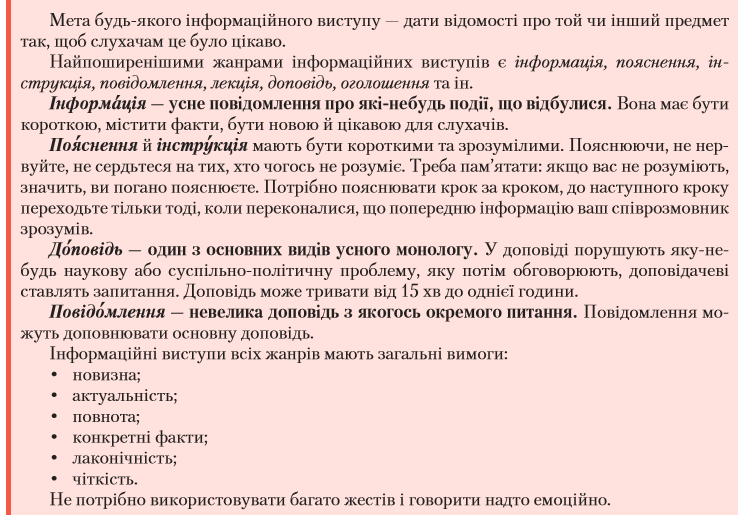 Практичне завдання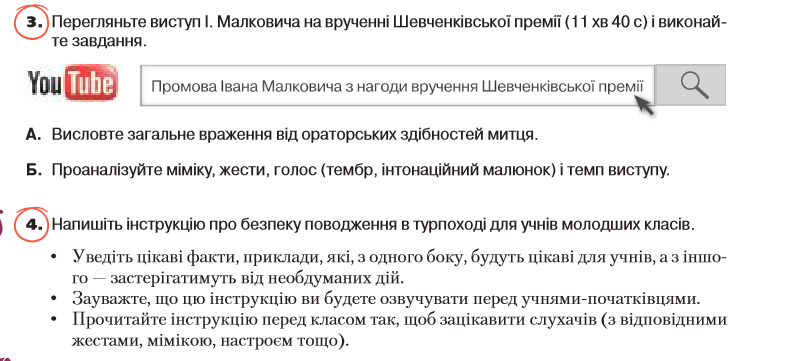 